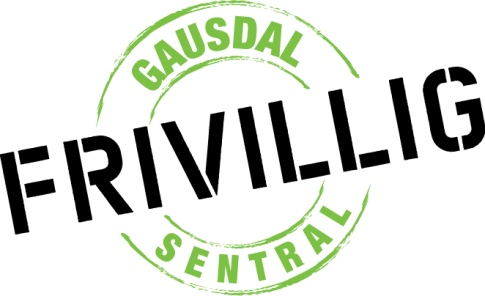 Syng med den stemmen du har…Musikk og allsang på FrivilligsentralenOnsdager kl 12-13Alle hjertelig velkomnePs. Vi dekker på bordet, så det er mulig å spise lunsj her fra kl 11 (Kr 20)Arr. Psykiatritjenesten og Frivilligsentralen